HOW 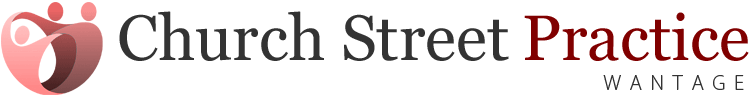 PRACTICE INFORMATION 